https://www.sciencedirect.com/science/article/abs/pii/S0013468617313385?via%3Dihub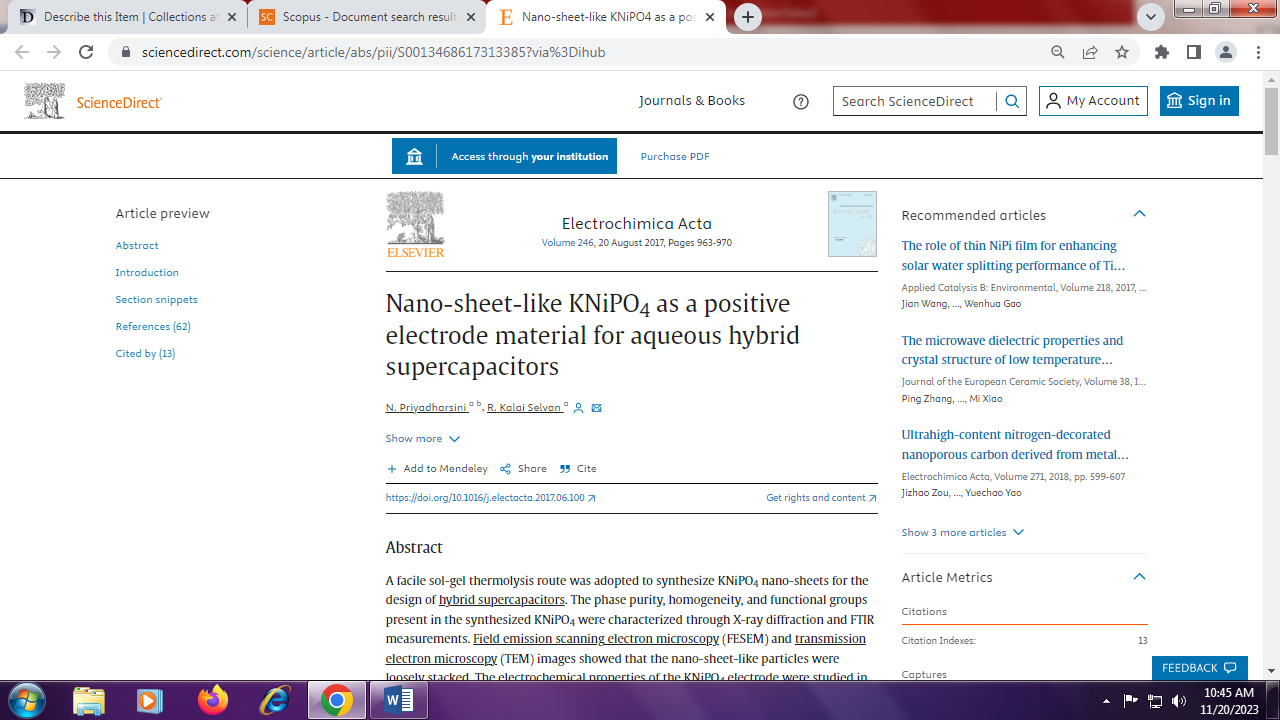 